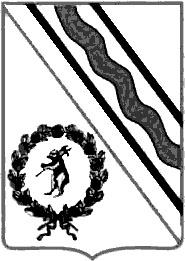 Муниципальный СоветТутаевского муниципального районаРЕШЕНИЕот 28.11.2019 №67-гг. Тутаевпринято на заседанииМуниципального СоветаТутаевского муниципального района_____________________________Об утверждении Положений о муниципальных заимствованиях Тутаевского муниципального районаи о порядке предоставления муниципальных гарантий  Тутаевским муниципальным  райономВ соответствии с Бюджетным кодексом Российской Федерации, Федеральным законом  от 06.10.2003  №131-ФЗ «Об общих принципах организации местного самоуправления в Российской Федерации», руководствуясь Уставом Тутаевского муниципального района, в целях приведения бюджетного процесса в соответствии с бюджетным законодательством, Муниципальный Совет Тутаевского муниципального района  решил: 1. Утвердить Положение о муниципальных заимствованиях Тутаевского муниципального района (приложение 1).  2.    Утвердить  Положение о порядке предоставления муниципальных гарантий Тутаевским муниципальным районом (приложение 2).3. Признать утратившим силу:- решение Муниципального Совета Тутаевского муниципального района от 28.02.2013 №12 «Об утверждении Положений о муниципальных заимствованиях Тутаевского муниципального района и порядке предоставления муниципальных гарантий Тутаевским муниципальным районом».        4. Контроль за исполнением настоящего решения возложить на постоянную комиссию Муниципального Совета Тутаевского муниципального района по бюджету, финансам и налоговой политике (Романюк А.И.).        5. Опубликовать настоящее решение  в Тутаевской массовой муниципальной газете «Берега».        6. Настоящее решение вступает в силу после его официального опубликования, но не ранее  01 января  2020 года.Председатель Муниципального СоветаТутаевского муниципального района 			              М.А.Ванюшкин Глава Тутаевскогомуниципального района                  					    Д.Р.Юнусов	                                                                                                                 Приложение 1 к решению Муниципального Совета                                                                                                  Тутаевского муниципального района                                                                                                        от 28.11.2019 №67-г                                                             Положение о муниципальных заимствованияхТутаевского муниципального районаСтатья 1.  Правоотношения, регулируемые настоящим ПоложениемНастоящее Положение регулирует отношения, возникающие при осуществленииТутаевским муниципальным районом (далее ТМР)  муниципальных  внутренних заимствований  (далее - муниципальные заимствования), определяет порядок и формы привлечения заемных средств, а также полномочия органов местного самоуправления при осуществлении муниципальных заимствований.Статья 2.  Муниципальные заимствования1. Под муниципальными заимствованиями понимается привлечение от имени Тутаевского муниципального района заемных средств в бюджет ТМР путем размещения муниципальных ценных бумаг и в форме кредитов из других бюджетов бюджетной системы Российской Федерации и от кредитных организаций, по которым возникают долговые обязательства ТМР как заемщика, выраженные в валюте Российской Федерации.      	2. Управление муниципальным долгом осуществляется Администрацией ТМР  в соответствии с Уставом ТМР.      	3. Объемы привлечения средств в бюджет ТМР устанавливаются Программой внутренних заимствований  ТМР на очередной финансовый год и плановый период и общая сумма привлечения средств в соответствующем финансовом году не должна превышать общую сумму средств, направляемых на финансирование дефицита бюджета ТМР и объемов погашения долговых обязательств, утвержденных на соответствующий финансовый год  решением о бюджете ТМР.      	4. Под предельным объемом муниципальных заимствований на очередной финансовый год понимается совокупный объем привлечения средств в бюджет ТМР по Программе муниципальных внутренних заимствований ТМР на очередной финансовый год.Статья 3. Формы долговых обязательств ТМР   	Долговые обязательства  ТМР могут существовать в виде обязательств по:1) ценным бумагам муниципального образования (муниципальным ценным бумагам);2) бюджетным кредитам, привлеченным в валюте Российской Федерации в бюджет ТМР от  бюджетов бюджетной системы Российской Федерации;3) кредитам, привлеченным ТМР от кредитных организаций в валюте Российской Федерации;4) гарантиям муниципального образования (муниципальным гарантиям), выраженным в валюте Российской Федерации.Статья 4. Прекращение долговых обязательств     	1. В случае, если муниципальное долговое обязательство, выраженное в валюте Российской Федерации, не предъявлено к погашению (не совершены кредитором определенные условиями обязательства и муниципальными правовыми актами ТМР  действия) в течение трех лет с даты, следующей за датой погашения, предусмотренной условиями муниципального долгового обязательства, указанное обязательство считается полностью прекращенным и списывается с муниципального долга, если иное не предусмотрено муниципальными правовыми актами Муниципального Совета ТМР.     	Долговые обязательства ТМР по муниципальным гарантиям в валюте Российской Федерации считаются полностью прекращенными при наступлении событий (обстоятельств), являющихся основанием прекращения муниципальных гарантий, и списываются с муниципального долга по мере наступления (получения сведений о наступлении) указанных событий (обстоятельств).2.  Администрация ТМР по истечении сроков, указанных в  п.1 настоящей статьи, издает муниципальный правовой акт о списании с муниципального долга муниципальных долговых обязательств, выраженных в валюте Российской Федерации3.  Списание с муниципального долга осуществляется посредством уменьшения объема муниципального долга по видам списываемых муниципальных долговых обязательств, выраженных в валюте Российской Федерации, на сумму их списания без отражения сумм списания в источниках финансирования дефицита  бюджета ТМР.Статья 5. Ответственность по долговым обязательства1. Долговые обязательства ТМР полностью и без условий обеспечиваются всем находящимся в собственности муниципального образования имуществом, составляющим соответствующую казну, и исполняются за счет средств  бюджета ТМР.Статья 6. Кредитные соглашения и договоры  	1. Программа внутренних заимствований Тутаевского муниципального района на очередной финансовый год и плановый период представляет собой перечень муниципальных внутренних заимствований по видам соответствующих долговых обязательств, осуществляемых и (или) погашаемых в очередном финансовом году и плановом периоде.  	2. Привлечение кредитов кредитных организаций осуществляется в соответствии с Федеральными законами от 26 июля 2006 года № 135 –ФЗ «О защите конкуренции» и от 05 апреля 2013 года №44-ФЗ «О контрактной системе в сфере закупок товаров, работ и услуг для обеспечения государственных и муниципальных нужд». 	3. Привлечение бюджетных кредитов из областного бюджета осуществляется в порядке, установленном законодательством Ярославской области.Статья 7. Учет и регистрация муниципальных заимствований1. Департамент финансов администрации Тутаевского муниципального района осуществляет учет и регистрацию муниципальных заимствований, ведет муниципальную долговую книгу Тутаевского муниципального района.  	2. В муниципальную долговую книгу Тутаевского муниципального района вносятся сведения об объеме долговых обязательств Тутаевского муниципального района по видам этих обязательств, о дате их возникновения и исполнения (прекращения по иным основаниям) полностью или частично, формах обеспечения обязательств, а также иная информация, состав которой, порядок и срок ее внесения в муниципальную долговую книгу устанавливаются   Администрацией Тутаевского муниципального района.  	3. Информация о муниципальных заимствованиях вносится департаментом финансов администрации Тутаевского муниципального района в муниципальную долговую книгу Тутаевского муниципального района в срок, не превышающий трех рабочих дней с момента возникновения соответствующего обязательства, на основании документов, предоставляемых структурными подразделениями Администрации Тутаевского муниципального района.   	4. Информация о долговых обязательствах Тутаевского муниципального района, отраженных в муниципальной долговой книге, подлежит передаче департаментом финансов в финансовый орган Ярославской области. Состав информации, порядок и сроки ее передачи устанавливаются финансовым органом Ярославской области. Ответственность за достоверность данных о долговых обязательствах Тутаевского муниципального района, переданных в финансовый орган  Тутаевского муниципального района, несет  департамент финансов администрации ТМР.                                                                                                                 Приложение 2 к решению Муниципального Совета                                                                                                       Тутаевского муниципального района от 28.11.2019 №67-г  Положение о порядке предоставления муниципальных гарантийТутаевским муниципальным райономСтатья 1.  Общие положения1. Настоящее положение определяет условия, механизм предоставления и исполнения муниципальных гарантий. Муниципальной гарантией Тутаевского  муниципального района признается вид долгового обязательства, в силу которого Тутаевский муниципальный район (гарант) обязан при наступлении предусмотренного в гарантии события (гарантийного случая) уплатить лицу, в пользу которого предоставлена гарантия, (бенефициару) по его письменному требованию определенную в обязательстве денежную сумму за счет средств бюджета Тутаевского муниципального района в соответствии с условиями даваемого гарантом отвечать за исполнение третьим лицом (принципалом) его обязательств перед бенефициаром.2. Муниципальная гарантия обеспечивает надлежащее исполнение принципалом его обязательства перед бенефициаром (основного обязательства).   	3. Муниципальная гарантия может предоставляться для обеспечения как уже возникших обязательств, так и обязательств, которые возникнут в будущем.4. Условия муниципальной гарантии не могут быть изменены гарантом без согласия бенефициара. Принадлежащее бенефициару по муниципальной гарантии право требования к гаранту не может быть передано другому лицу, если в гарантии не предусмотрено иное.5. Гарант имеет право отозвать муниципальную гарантию только по основаниям, указанным в гарантии.   6. По выданным муниципальным гарантиям гарант несет субсидиарную или солидарную ответственность по обеспеченному им обязательству принципала.Статья 2. Право представления и форма муниципальной гарантии1. От имени гаранта муниципальные гарантии предоставляются Администрацией Тутаевского муниципального района (далее: Администрация ТМР) в пределах общей суммы предоставляемых гарантий, указанной в решении Муниципального Совета Тутаевского муниципального района о бюджете Тутаевского муниципального района на очередной финансовый год и плановый	период в соответствии с требованиями Бюджетного кодекса.      	2. Администрация ТМР заключает договоры о предоставлении муниципальной гарантии и выдает  муниципальные гарантии по долговым обязательствам:    	- муниципальных предприятий, находящихся в ведении Тутаевского муниципального района;   	 - организаций любой формы собственности, выполняющих муниципальный заказ Тутаевского муниципального района или участвующих в реализации социально- экономического развития Тутаевского муниципального района;    	3. Форма договора о предоставлении муниципальной гарантии Тутаевским муниципальным районом и форма муниципальной гарантии Тутаевского муниципального района утверждается Администрацией ТМР.    	4.   Муниципальная  гарантия предоставляется в соответствии с программой	 муниципальных гарантий. Программа муниципальных гарантий в валюте Российской Федерации представляет собой перечень предоставляемых муниципальных гарантий в валюте Российской Федерации на очередной финансовый год и плановый период с указанием:1)  общего объема гарантий;2) направления (цели) гарантирования с указанием объема гарантий по каждому направлению (цели);3)  наличия или отсутствия права регрессного требования гаранта к принципалу, а также иных условий предоставления и исполнения гарантий;4) общего объема бюджетных ассигнований, которые должны быть предусмотрены на исполнение гарантий в очередном финансовом году и плановом периоде, на исполнение муниципальных гарантий в очередном финансовом году (очередном финансовом году и плановом периоде) по возможным гарантийным случаям.Статья 3. Порядок и условия предоставления муниципальной гарантии   	1. Предоставление муниципальных гарантий осуществляется Администрацией ТМР в соответствии с Бюджетным Кодексом Российской Федерации, решением Муниципального Совета Тутаевского муниципального района о бюджете Тутаевского муниципального района на очередной финансовый год  и плановый период в пределах общей суммы предоставляемых гарантий, а также договора о предоставлении муниципальной гарантии при условии: -  финансовое состояние принципала является удовлетворительным; - предоставления принципалом  обеспечения до дачи выдачи муниципальной гарантии обеспечения исполнения обязательств принципала по удовлетворению регрессного требования гаранта к принципалу, возникающего в связи с исполнением в полном объеме или в какой - либо гарантии; 	 - отсутствие у принципала, его поручителей (гарантов) просроченной (неурегулированной) задолженности по денежным обязательствам перед муниципальным районом по обязательным платежам в бюджетную систему Российской Федерации, а также просроченной (неурегулированной) задолженности принципала по муниципальной гарантии, ранее предоставленной в его пользу; -  принципал не находится в процессе реорганизации или ликвидации, в отношении принципала не возбуждено производство по делу о несостоятельности (банкротстве).  	2. Предоставление муниципальных гарантий, а также заключение договора о предоставлении муниципальных гарантий осуществляется после предоставления принципалом  в Администрацию ТМР или в уполномоченный орган следующих документов:- заявления о предоставлении муниципальной гарантии с указанием полного наименования организации, основного вида деятельности, суммы запрашиваемого в кредитной организации кредита под гарантию Тутаевского муниципального района, срока погашения кредита и предполагаемого процента за кредит;- бухгалтерского баланса с приложениями, отчета о прибылях и убытках и пояснительной записки к бухгалтерскому балансу за последний финансовый год и последний квартал перед датой подачи заявления, расшифровки дебиторской и кредиторской задолженности претендента;- технико-экономического обоснования для получения заемных средств;- проекта кредитного договора;- проекта договора поручительства (гарантии);- проекта договора залога;- учредительных документов или их нотариально заверенных копий;- информация об отсутствии задолженности по платежам всех уровней и внебюджетные фонды;- информация об отсутствии задолженности по ранее выданным гарантиям и кредитам. 	Кредитный договор и решение уполномоченного органа принципала об одобрении привлечения кредита кредитной организации предоставляются в случае предоставления муниципальной гарантии в обеспечение кредита.    	Документы по передаваемому в залог имуществу предоставляются в случае залога имущества.  	3.  Решение о предоставлении или об отказе в предоставлении муниципальной гарантии принимается Администрацией ТМР в течение десяти дней с момента окончания проверки принципала. О принятом решении о предоставлении или об отказе в предоставлении муниципальной гарантии, Администрация ТМР уведомляет принципала путем направления в его адрес письма. 	В постановлении Администрации ТМР о предоставлении принципалу муниципальной гарантии в обязательном порядке указывается объем обязательств гаранта по гарантии и предельная сумма гарантии, наименование принципала, основания для выдачи гарантии, срок действия гарантии.  	4.  В течение 5 (пяти) рабочих дней после подписания Главой ТМР постановления о предоставлении муниципальной гарантии и при наличии у принципала оформленного кредитного договора заключаются договоры о предоставлении муниципальной гарантии, об обеспечении исполнения принципалом его возможных будущих обязательств по возмещению гаранту в порядке регресса сумм, уплаченных гарантом во исполнение (частичное исполнение) обязательств по гарантии, и выдается муниципальная гарантия. Договоры и муниципальная гарантия от имени гаранта подписываются Главой ТМР либо иным должностным лицом, имеющим соответствующие полномочия.5. Решением о бюджете на очередной финансовый год и плановый период  должны быть предусмотрены бюджетные ассигнования  на возможное исполнение муниципальных гарантий.    	6. Общая сумма обязательств, вытекающих из муниципальных гарантий в валюте Российской Федерации, включается в состав муниципального долга как вид долгового обязательства. Предоставление и исполнение муниципальной гарантии подлежит отражению в муниципальной долговой книге. Департамент финансов ведёт учёт выданных гарантий, исполнения обязательств принципала, обеспеченных гарантиями, а также учет осуществления гарантом платежей по выданным гарантиям.    	7. Обеспечением исполнения принципалом обязательств перед гарантом в случае исполнения последним своих обязательств по выданной принципалу гарантии могут быть:- гарантия финансово состоятельного юридического лица;- договор страхования риска непогашения кредита принципалом;- договор залога имущества, заключенный с принципалом.   	8. В случае неисполнения или ненадлежащего исполнения принципалом своего кредитного обязательства, обеспеченного гарантией, принципал обязан в трехдневный срок сообщить об этом гаранту.   	9. В трехдневный срок со дня погашения кредита, обеспеченного гарантией, принципал обязан представить гаранту подтвержденные документы для списания долга в долговой   книге Тутаевского муниципального района. Принципал несет ответственность  за неисполнение условий кредитного договора (в том числе нецелевое  использование полученных денежных средств), обеспеченного гарантией, в соответствии с законодательством и действующим договором.Статья 4. Порядок учета муниципальной гарантии1. Предоставление и исполнение муниципальной гарантии подлежит отражению в долговой книге Тутаевского муниципального района как вид долгового обязательства.2.  Департамент финансов администрации Тутаевского муниципального района ведет учет выданных гарантий, увеличения муниципального долга по ним, сокращения муниципального долга вследствие исполнения принципалами либо третьими лицами в полном объеме или в какой- либо части обязательств принципалов, обеспеченных гаран-тиями, прекращения по иным основаниям в полном объеме или в какой - либо части обязательств принципалов, обеспеченных гарантиями, осуществления гарантом платежей по выданным гарантиям, а также в иных случаях, установленных муниципальными гарантиями.3. На основании данных этого учета департамент финансов администрации ТМР ежеквартально представляет в Администрацию ТМР информацию о выданных гарантиях по всем получателям указанных гарантий, об исполнении этими получателями обязательств, обеспеченных указанными гарантиями, и об осуществлении платежей по выданным гарантиям.4. Получатель муниципальной гарантии (принципал) обязан ежемесячно (не позднее 5 числа месяца, следующего за отчетным), представлять в департамент финансов администрации ТМР отчет о получении, погашении и обслуживании привлеченных займов, обеспеченных муниципальной гарантией.5. Получатель муниципальной гарантии (принципал) обязан в трехдневный срок сообщать в департамент финансов администрации ТМР:- о получении от третьих лиц кредитов или возникновения других обязательств, обеспечение которых была выдана муниципальная гарантия;-  о погашении (полном или частичном) своих обязательств, в обеспечение которых была выдана муниципальная гарантия, с приложением копий соответствующих платежных документов.Статья 5 .Эмиссия  и обращение муниципальных ценных бумаг1. Муниципальными ценными бумагами признаются ценные бумаги, выпущенные от имени муниципального образования.    	Исполнение обязательств публично-правового образования по государственным (муниципальным) ценным бумагам осуществляется в соответствии с условиями выпуска указанных ценных бумаг.    	Эмитентом муниципальных ценных бумаг является  Администрация Тутаевского муниципального района, которая от имени Тутаевского муниципального района  выпускает ценные бумаги и несёт обязательства перед владельцами ценных бумаг по осуществлению прав, закрепленных указанными ценными бумагами при условии наделения Уставом права на осуществление муниципальных заимствований.   	Муниципальные ценные бумаги могут быть выпущены в виде облигаций в документарной или бездокументарной форме, удостоверяющих право их владельца на получение от эмитента указанных ценных бумаг денежных средств или в зависимости от условий эмиссии указанных ценных бумаг иного имущества, установленных процентов от номинальной стоимости либо иных имущественных прав в сроки, предусмотренные условиями указанной эмиссии.  2. Муниципальные ценные бумаги размещаются выпусками. Решение об эмиссии выпуска (дополнительного выпуска) муниципальных ценных бумаг принимается эмитентом указанных ценных бумаг в соответствии с генеральными условиями эмиссии и обращения муниципальных ценных бумаг, а также с условиями эмиссии и обращения муниципальных ценных бумаг данного вида.3. Обязательства ТМР, возникшие в результате эмиссии муниципальных ценных бумаг, составляющие внутренний долг и удостоверяющие право на получение доходов в денежной форме или погашение в денежной форме, подлежат оплате в валюте Российской Федерации. Обязательства по муниципальным ценным бумагам, удостоверяющим право на получение в качестве дохода каких-либо имущественных прав, а также предусматривающим право на получение при погашении вместо номинальной стоимости ценной бумаги иного имущественного эквивалента, должны быть выражены в валюте Российской Федерации и включаться в состав внутреннего долга.4. Администрация ТМР, как эмитент муниципальных ценных бумаг, принимает правовой акт, содержащий условия эмиссии и обращения муниципальных ценных бумаг, включающие указание:1) на вид ценных бумаг;2) на минимальный и максимальный сроки обращения данного вида муниципальных ценных бумаг. Выпуски ценных бумаг могут иметь разные сроки обращения;3) на номинальную стоимость одной ценной бумаги в пределах одного выпуска муниципальных  ценных бумаг;4) на порядок размещения муниципальных ценных бумаг;5) на порядок осуществления прав, удостоверенных муниципальными ценными бумагами;6) на размер дохода или порядок его расчета;7) на иные существенные условия эмиссии и обращения, имеющие значение для возникновения, исполнения или прекращения обязательств по муниципальным ценным бумагам, в том числе по ценным бумагам с правом выкупа их эмитентом до срока их погашения.5.  Условия эмиссии муниципальных ценных бумаг также должны содержать информацию:1) о бюджете заемщика муниципальных ценных бумаг, (общий объем доходов бюджета, объем безвозмездных поступлений, объем межбюджетных трансфертов, получаемых из других бюджетов, общий объем расходов бюджета с указанием расходов на обслуживание муниципального долга, дефицит (профицит) бюджета, верхний предел муниципального внутреннего долга по состоянию на 1 января очередного финансового года с указанием верхнего предела долга по  муниципальным гарантиям;2) о суммарном объеме долга заемщика на дату утверждения условий эмиссии и обращения муниципальных ценных бумаг;3) об исполнении бюджета заемщика за последние три завершенных финансовых года из годовой бюджетной отчетности либо при отсутствии такой отчетности - из месячной бюджетной отчетности по состоянию на 1 января последнего завершенного финансового года.   	 Решение о выпуске (дополнительном выпуске), принимаемое Администрацией ТМР как эмитентом, должно включать следующие обязательные условия:1) наименование эмитента;2) дата начала размещения ценных бумаг;3) дата или период размещения ценных бумаг;4) форма выпуска (дополнительного выпуска) ценных бумаг;5) номинальная стоимость одной ценной бумаги;6) количество ценных бумаг выпуска (дополнительного выпуска);7) дата погашения ценных бумаг;8) наименование регистратора, осуществляющего ведение реестра владельцев муниципальных ценных бумаг, либо указание на депозитарии, которые осуществляют учет муниципальных ценных бумаг данного выпуска;9) информация о соблюдении требований к общему объему дефицита бюджета муниципального долга и расходов на обслуживание муниципального долга;10) иные условия, имеющие значение для размещения, обращения муниципальных ценных бумаг, а также для исполнения обязательств по ценным бумагам, в том числе по ценным бумагам с правом выкупа их эмитентом до срока их погашения.   	Администрация ТМР, как эмитент муниципальных ценных бумаг, после завершения отчетного финансового года, но не позднее 1 февраля текущего финансового года принимает правовой акт, содержащий отчет об итогах эмиссии муниципальных ценных бумаг.Раскрытие информации о  муниципальных ценных бумагах осуществляется путем опубликования.Обязательства, возникшие в результате эмиссии муниципальных ценных бумаг, могут быть гарантированы Тутаевским муниципальным районом.